SUPPORTING INFORMATION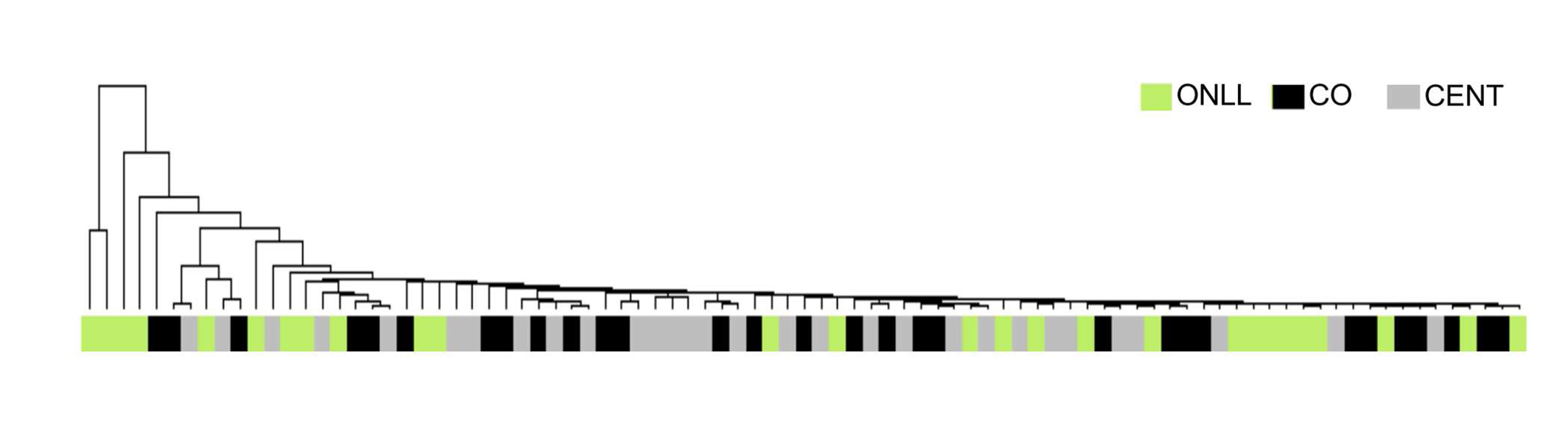 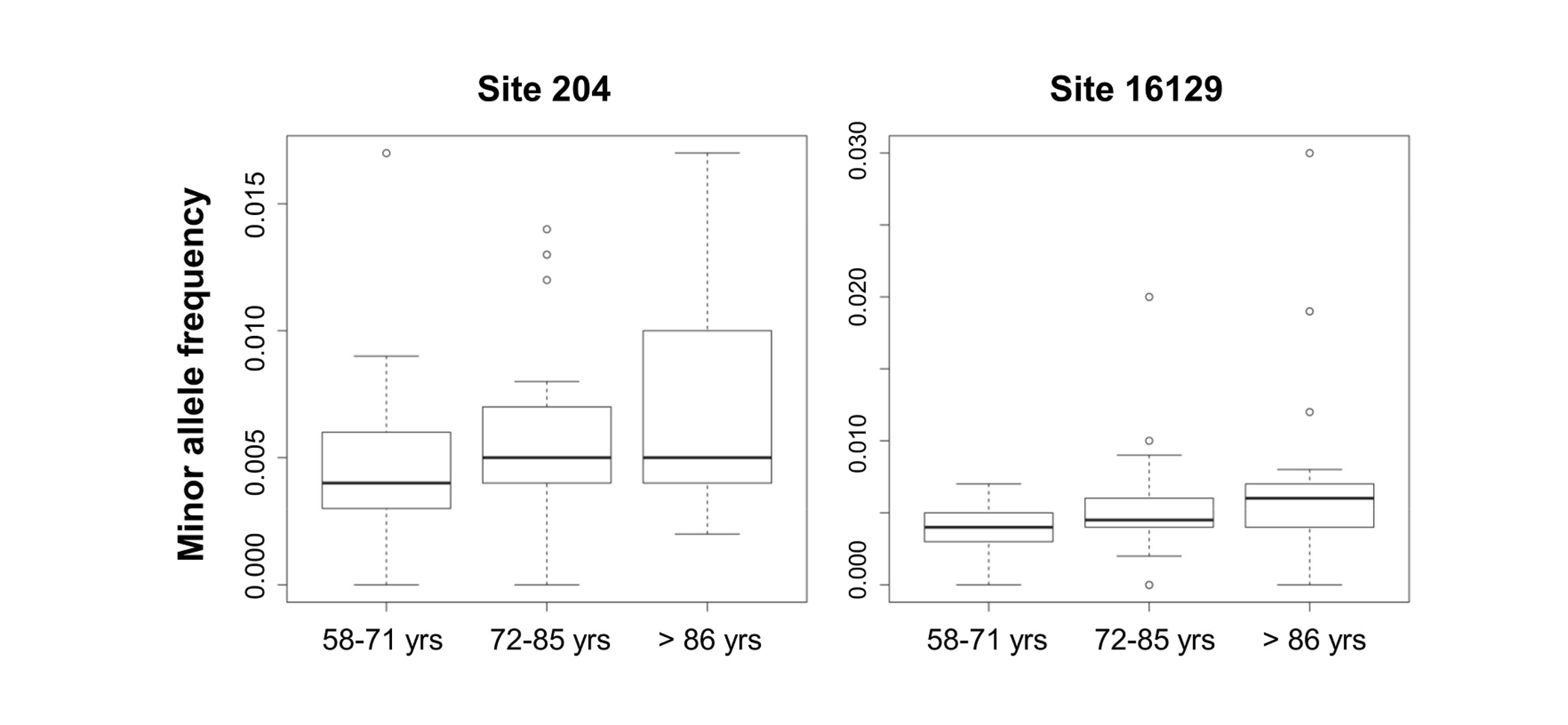 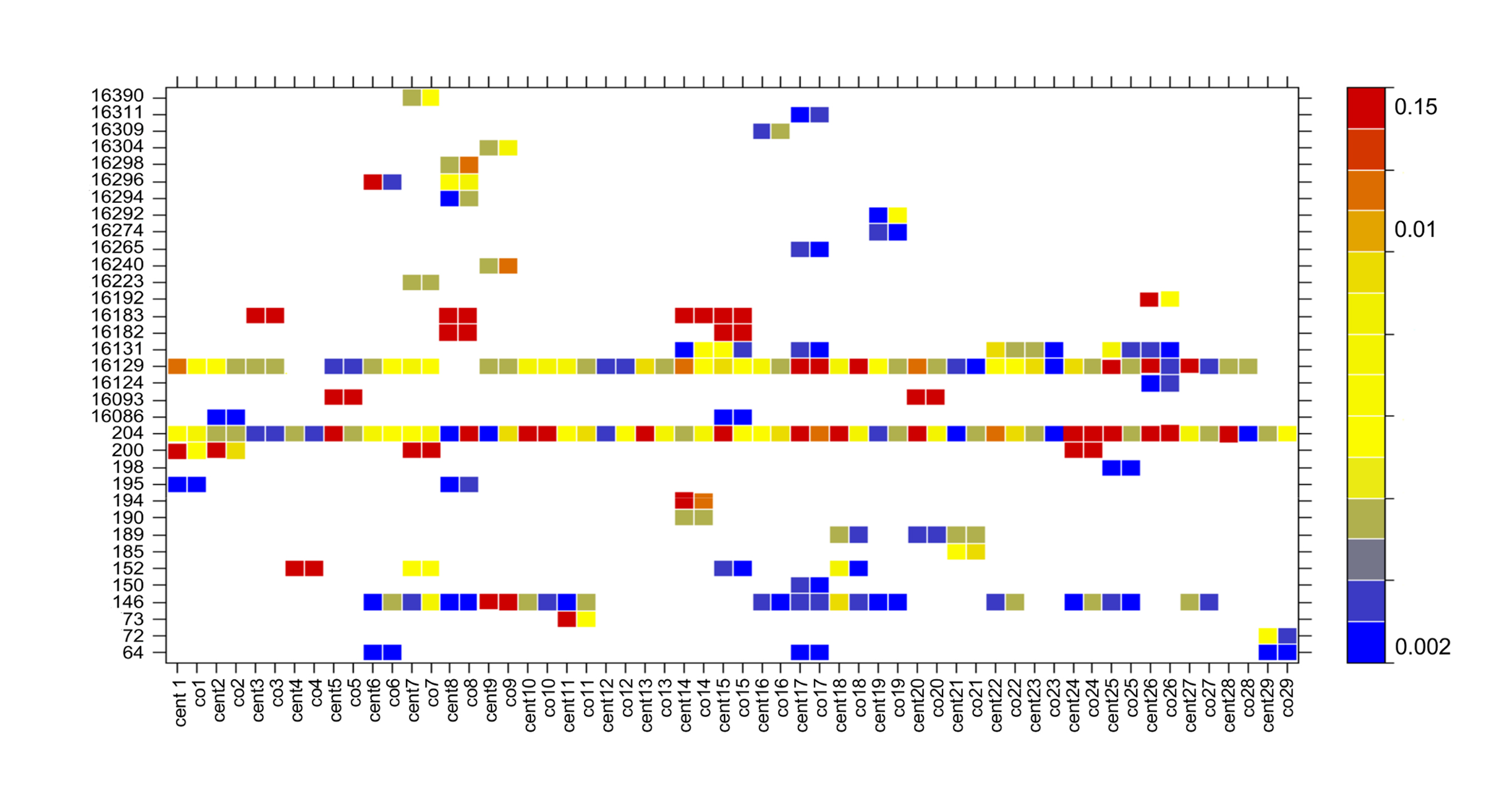 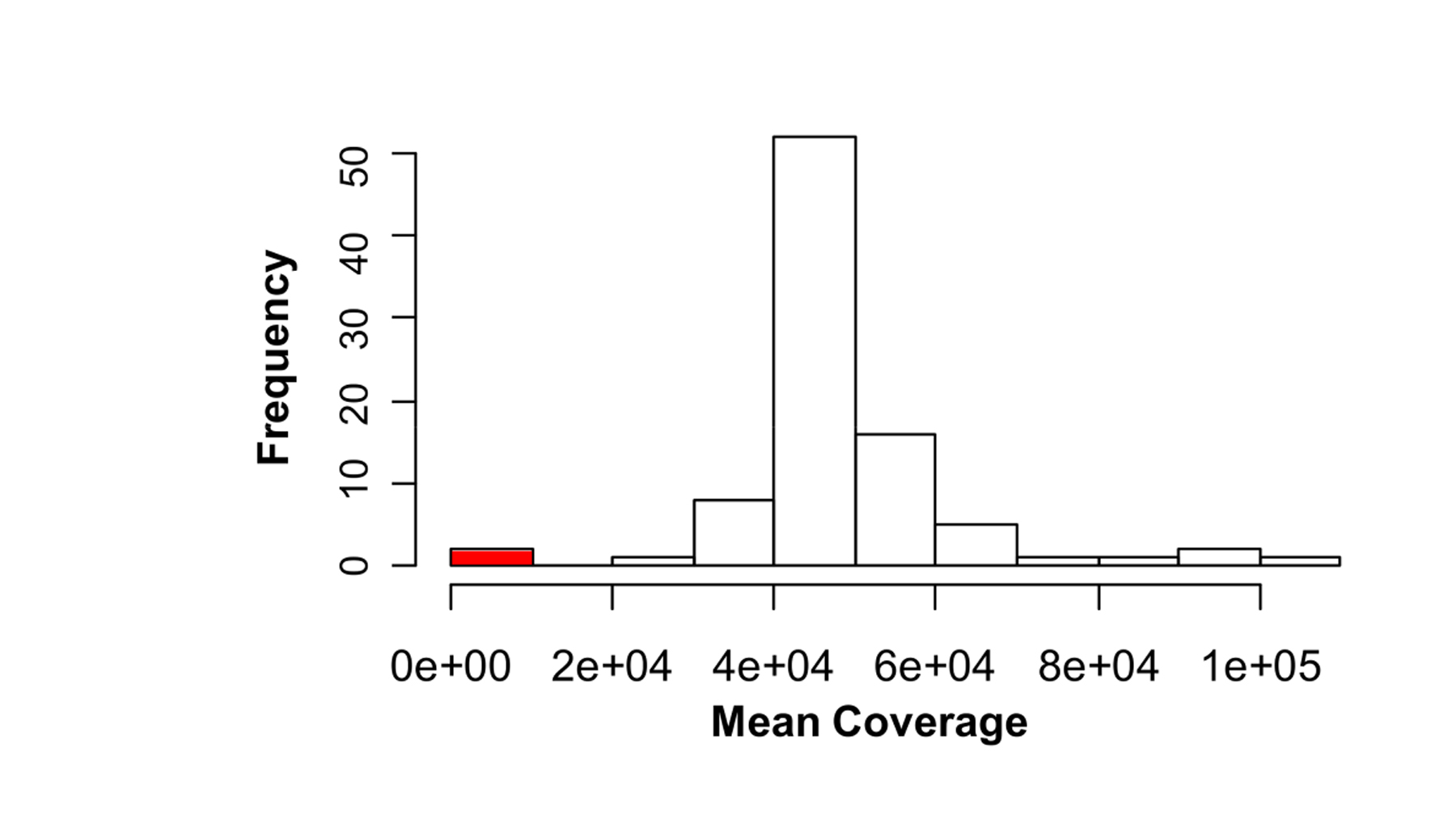 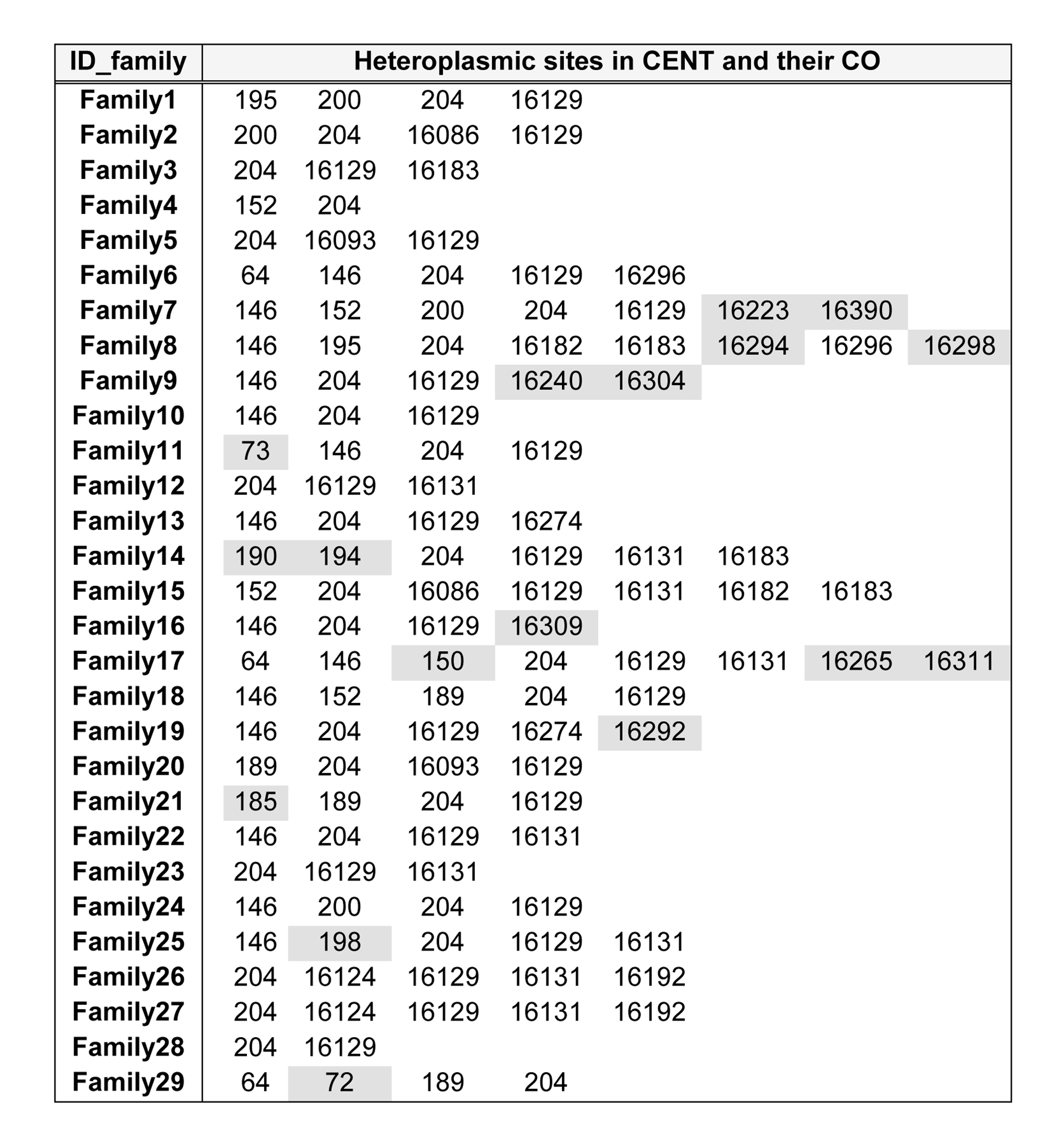 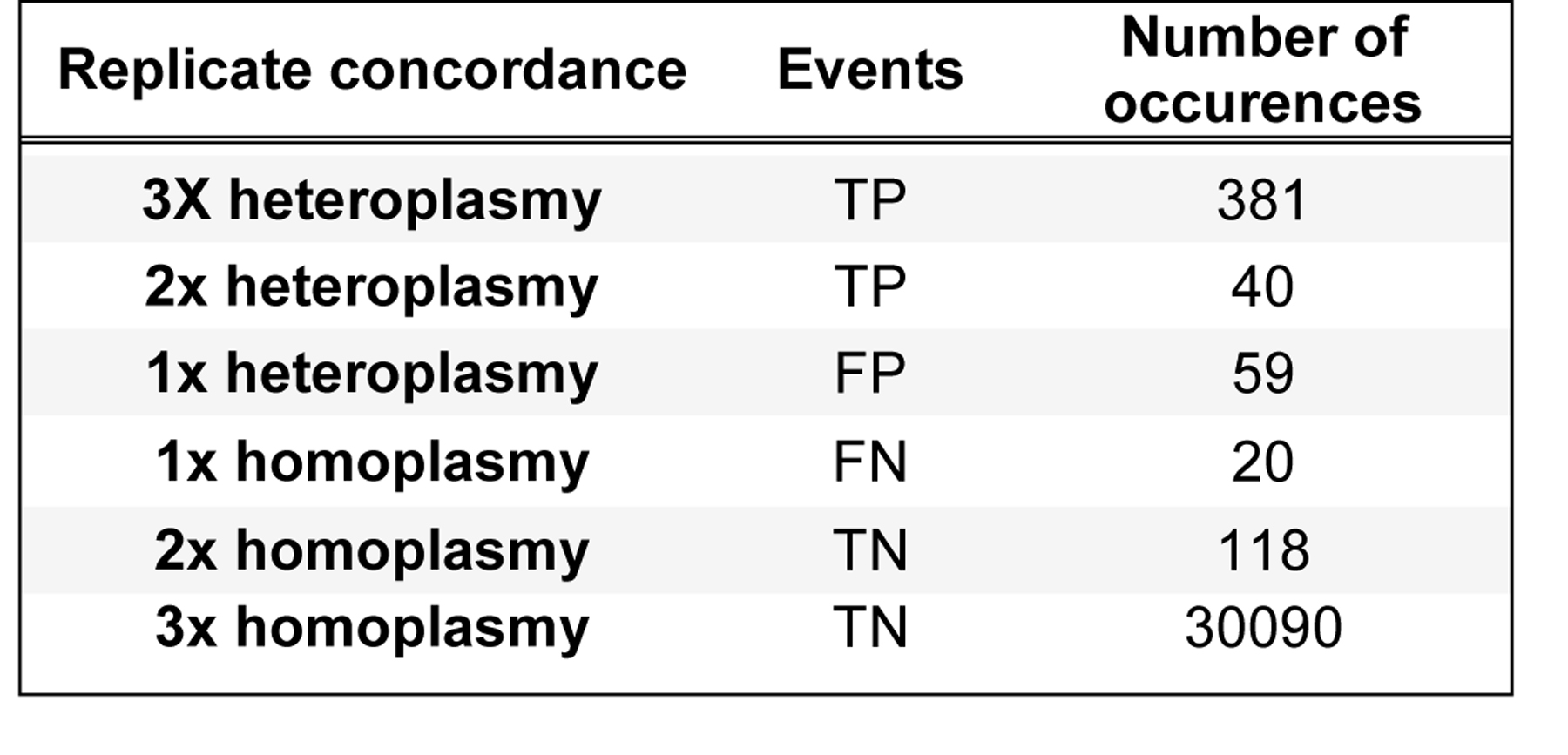 